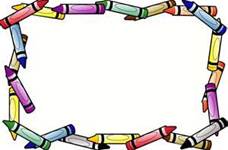 Rucker Boulevard Elementary School2012 - - - SUPPLY LIST - - - 2013Sixth GradeLoose Leaf Wide Ruled paper (For Daily Use)Pointed ScissorsRuler With Inches and CentimetersGlue SticksCrayons or Colored Pencils#2 PencilsPens (2) Black/Blue(2) Pocket Folders with Brads(1) 3 Inch BinderIndex Cards(1) Permanent Sharpie Marker(1) Set of Subject Dividers(1) Pack Graph PaperPackage of Dry Erase Markers